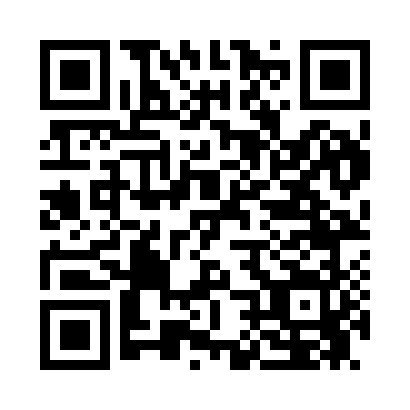 Prayer times for Colloid, Wyoming, USAWed 1 May 2024 - Fri 31 May 2024High Latitude Method: Angle Based RulePrayer Calculation Method: Islamic Society of North AmericaAsar Calculation Method: ShafiPrayer times provided by https://www.salahtimes.comDateDayFajrSunriseDhuhrAsrMaghribIsha1Wed4:175:4912:564:518:039:352Thu4:155:4812:564:528:049:373Fri4:135:4612:554:528:059:394Sat4:115:4512:554:528:069:415Sun4:095:4412:554:538:089:426Mon4:075:4212:554:538:099:447Tue4:065:4112:554:538:109:468Wed4:045:4012:554:548:119:479Thu4:025:3812:554:548:129:4910Fri4:005:3712:554:558:139:5111Sat3:595:3612:554:558:159:5212Sun3:575:3512:554:558:169:5413Mon3:555:3412:554:568:179:5614Tue3:545:3312:554:568:189:5715Wed3:525:3212:554:568:199:5916Thu3:505:3012:554:578:2010:0017Fri3:495:2912:554:578:2110:0218Sat3:475:2812:554:588:2210:0419Sun3:465:2712:554:588:2310:0520Mon3:445:2712:554:588:2410:0721Tue3:435:2612:554:598:2510:0822Wed3:425:2512:554:598:2610:1023Thu3:405:2412:554:598:2710:1124Fri3:395:2312:565:008:2810:1325Sat3:385:2212:565:008:2910:1426Sun3:375:2212:565:008:3010:1627Mon3:355:2112:565:018:3110:1728Tue3:345:2012:565:018:3210:1929Wed3:335:2012:565:018:3310:2030Thu3:325:1912:565:028:3410:2131Fri3:315:1912:565:028:3510:22